Вклад от Федеративной Республики БразилииПРОЕКТ МНЕНИЯО роли правительства в многосторонних рамках для управления
использованием интернетаПятый Всемирный форум по политике в области электросвязи/ИКТ (Женева, 2013 г.),учитываячто полномочия и роль МСЭ установлены в Уставе и Конвенции МСЭ, а также в соответствующих решениях и резолюциях конференций и ассамблей,напоминаяa)	пункт 34 Тунисской программы для информационного общества (Тунисской программы), в котором утверждается, что рабочее определение управления использованием интернета является разработкой и применением правительств, частного сектора и гражданского общества, в рамках исполнения ими своих соответствующих ролей, общих принципов, норм, правил, процедур принятия решений и программ, которые формируют условия для развития и использования интернета;b)	пункт 35 Тунисской программы для информационного общества (Тунис, 2005 г.), в котором утверждается, что управление использованием интернета охватывает как технические вопросы, так и вопросы государственной политики и должно осуществляться при участии всех заинтересованных сторон и соответствующих межправительственных и международных организаций; и в котором признаются соответствующие функции указанных объединений;c)	пункт 55 Тунисской программы для информационного общества (Тунис, 2005 г.), в котором признается, что существующий порядок управления использованием интернета позволил превратить интернет в ту прочную, динамичную и разнообразную в географическом отношении систему, каковой он сегодня является, где ведущую роль в повседневных операциях играет частный сектор и где делаются нововведения и создаются дополнительные услуги на краях сети;d)	что все правительства должны иметь одинаковые задачи и равные обязательства в сфере управления использованием интернета на международном уровне и обеспечения стабильности, безопасности и непрерывности интернета, признавая при этом необходимость разработки государственной политики правительствами при консультациях со всеми заинтересованными сторонами, как это указано в пункте 68 Тунисской программы;e)	необходимость упрочения сотрудничества в будущем, – с тем чтобы правительства могли на равной основе играть свою роль и выполнять свои обязательства, – в решении вопросов международной государственной политики, касающихся интернета, а не в сфере повседневной деятельности технического и эксплуатационного характера, которые не влияют на вопросы международной государственной политики, как это указано в пункте 69 Тунисской программы,f)	Резолюции 101, 102 и 133 Полномочной конференции, в которых решается, в частности, изучать пути и средства расширения сотрудничества и координации между МСЭ и соответствующими организациями, которые участвуют в развитии сетей на базе IP и будущего интернета, с помощью соглашений о сотрудничестве, в надлежащих случаях, в целях повышения роли МСЭ в управлении использованием интернета, с тем чтобы обеспечивать максимальную пользу для глобального сообщества;g)	резолюцию A/RES/67/195 Генеральной Ассамблеи Организации Объединенных Наций, в пункте 19 которой подчеркивается необходимость активизации участия всех развивающихся стран, в частности наименее развитых, во всех совещаниях Форума по вопросам управления интернетом и в этой связи государствам-членам и другим заинтересованным сторонам предлагается поддерживать участие правительств и всех других заинтересованных сторон из развивающихся стран как в самом Форуме, так и в подготовительных совещаниях,принимая во вниманиеa)	что ряд Государств-Членов приняли принципы высокого уровня по вопросам управления использованием интернета, в которых подчеркивается взаимодополняющая роль правительств, частного сектора, гражданского общества и других заинтересованных сторон в вопросах государственной политики, касающихся интернета;b)	что некоторые Государства-Члены считают, что ключевая тенденция в развитии современного информационного общества заключается в повышении роли интернета в системе международной электросвязи/ИКТ, а также части национальной инфраструктуры электросвязи. Соответственно, они рассматривают ресурсы нумерации, наименований, адресации и идентификации сети интернет как крайне важный международный ресурс,признаваяa)	что различные организации представляют ценные вклады по многочисленным вопросам, касающимся управления использованием интернета;b)	что многие Государства-Члены все еще стремятся к достижению соответствующего представительства в существующих рамках для участия правительств в решении вопросов управления использованием интернета;c)	что Государства-Члены играют одинаковую роль и несут равную ответственность за обеспечение надежного выделения, присвоения и отзыва ресурсов нумерации, наименований, адресации и идентификации сети интернета;d)	что значительное количество вопросов, касающихся управления использованием интернета, связано с проблемами электросвязи;e)	суверенное право государств в области государственной политики, касающейся интернета,подчеркиваяa)	конструктивную роль, которую играет МСЭ в содействии постоянному развитию интернета, в частности, с помощью вкладов своих членов и деятельности трех его Секторов;b)	что МСЭ представляет собой многостороннюю организацию, открытую для частного сектора и гражданского общества, которые могут участвовать как члены по своему собственному праву, а также как члены национальных делегаций;c)	важную и конструктивную роль открытых и всеобъемлющих консультаций с участием многих заинтересованных сторон на национальном уровне,придерживается мнения1	что МСЭ, как специализированное учреждение Организации Объединенных Наций по вопросам электросвязи, обладает уникальной способностью предоставлять Государствам-Членам необходимую и адекватную поддержку для обеспечения широкого правительственного участия, в рамках международного управления использованием интернета, по вопросам, касающимся электросвязи; 2	что Государства-Члены имеют право на разработку и осуществление национальной государственной политики по вопросам управления использованием интернета, а также предлагать международную политику по таким вопросам;3	что правительствам предоставляются возможности для участия в существующих процессах с привлечением многих сторон, касающихся различных аспектов развития интернета и их политики; 4	что управление использованием интернета с участием многих сторон должно и далее осуществляться с привлечением всех сторон, каждая из которых играет свою соответствующую роль;5	что все стороны должны продолжать добросовестно сотрудничать в соответствии со своими соответствующими функциями и мандатами;6	что МСЭ, в рамках своего мандата, должен продолжать содействовать межправительственным обсуждениям по вопросам управления использованием интернета,предлагает Генеральному секретарю1	оказывать поддержку с помощью Секретариата МСЭ участию развивающихся стран, особенно наименее развитых стран, в соответствующих организациях в рамках существующей основы управления использованием интернета, включая предложение о создании потенциала по конкретным вопросам;2	продолжать содействовать открытости и прозрачности в процессе принятия решений в рамках МСЭ;3	обеспечивать, чтобы МСЭ продолжал играть активную роль в управлении использованием интернета, предлагает Государствам-Членам1	вносить свои вклады в обсуждение вопросов сотрудничества и участия в рамках управления использованием интернета как на основе текущей повестки дня ВВУИО, так и при подготовке к Общему обзору выполнения решений ВВУИО (ВВУИО+10); 2	вносить конструктивный вклад в дальнейшее развитие интернета и в обсуждение соответствующих вопросов в рамках МСЭ, в зависимости от случая;3	вносить активный вклад в работу форумов с участием многих заинтересованных сторон и принимать в них активное участие наряду со всеми другими заинтересованными сторонами.______________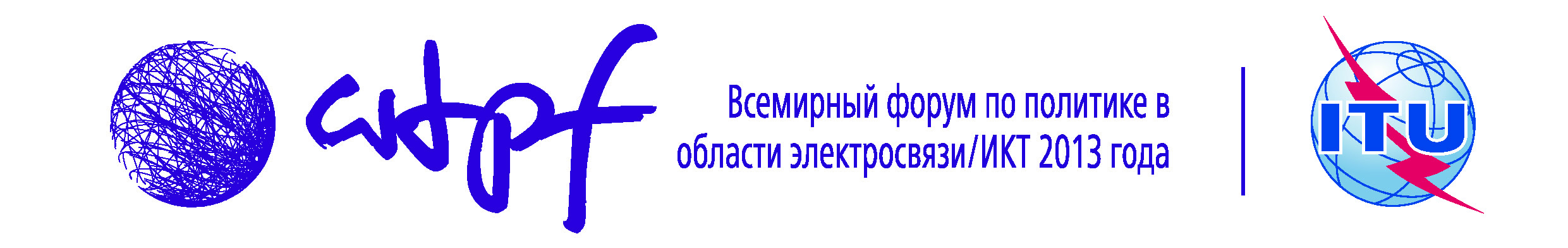 Женева, 14−16 мая 2013 г.Женева, 14−16 мая 2013 г.Документ WTPF-13/5-R26 апреля 2013 годаОригинал: английский